«Психологические особенности детей  среднего дошкольного возраста»Вашему малышу уже 4 года. Много это или мало? Маленький он у вас или уже большой? Как к нему относиться, чему учить, что требовать? Конечно, у родителей, которые беспокоятся за своего ребенка, возникает много вопросов. Попробуем ответить на некоторые из них. С 4-5 лет начинается новый этап развития вашего малыша – этап становления личности. В этом возрасте ребенок уже стремится сам решать вопросы и задачи. Поэтому отметим одну из особенностей малыша среднего возраста - стремление к самостоятельности. Ребенку важно многое делать самому, он уже больше способен позаботиться о себе и меньше нуждается в опеке взрослых. Появляется возможность и потребность помочь другим. Малыш почувствует себя важным и нужным своей семье. Вторая особенность малыша среднего возраста - ребенок начинает понимать чувства других людей, сопереживать. В этом возрасте начинают формироваться основные этические понятия, воспринимаемые ребенком не через то, что говорят ему взрослые, а исходя из того, как они поступают. Поэтому, уважаемые родители, с возрастными потребностями ребенка растут и обязанности родителей. Ничто так не может научить ребенка, как собственный пример родителей. Грубость, жестокость, безразличие, неуважение к окружающим со стороны родителей абсолютно недопустимы. Никогда не выясняйте отношения в присутствии детей, не спешите с выводами в отношении наказания. Прежде чем наказывать или ругать, разберитесь в сути поступка. Ни в коем случае не срывайте на ребенке свое зло и не выплескивайте на него свой негатив! Дети всегда это чувствуют. Ни при каких обстоятельствах не допускайте лжи. Если вы что-либо пообещали малышу, то обязательно это сделайте. Но если вы не уверены, то лучше об этом промолчать. Вашему ребенку очень важны честность и доверие. Не ограждайте своего ребенка от всех проблем и душевных потрясений. Ведь малыш должен постепенно сам учиться разделять добро и зло, а взрослые должны лишь помочь ему правильно ориентироваться в жизни. Отсюда вытекает еще одна особенность - для детей среднего дошкольного возраста характерно наличие у ребёнка потребности в совместной деятельности со взрослым. Параллельно с этой особенностью развивается и другая. Назовем ее- отношения со сверстниками. У ребенка появляется большой интерес к ровесникам, и вы все больше и больше будете замечать, как от внутрисемейных отношений ваш малыш переходит к более широким отношениям с миром. Уже в 4 года он не может обходиться без сверстников. Вся жизнь малыша теперь в игре. Совместная игра становится сложнее, у нее появляется разнообразное сюжетно-ролевое наполнение (игры в больницу, в магазин, в войну, разыгрывание любимых сказок). Дети дружат, ссорятся, мирятся, обижаются, ревнуют, помогают друг другу. Играя, ребёнок учится сотрудничать и разрешать конфликты, пытаясь уладить недоразумения и ссоры. В игре формируется самооценка малыша. Общение со сверстниками занимает все большее место в жизни ребенка. Более того, мы все больше замечаем, как наши малыши тянутся к ребятам постарше. Не бойтесь этого, ваш ребенок просто хочет побольше узнать и большему научиться. Идем далее. Не можем мы обойти стороной еще одну особенность малышей среднего возраста - активная любознательность, которая заставляет детей постоянно задавать вопросы обо всем, что они видят. Они готовы все время говорить, обсуждать различные вопросы. Возраст 4 - 5 лет – возраст «почемучек». И, конечно же, познавательный интерес лучше всего утоляется в увлекательном разговоре или занимательной игре. Берегитесь, уважаемые родители! Ведь чтобы отвечать на вопросы ребенка, нужно много знать. А вопросы у детей порой возникают очень неожиданные. На 4-5 году жизни развиваются творческие способности. И это еще одна особенность. Развитие воображения входит в очень активную фазу. Ребенок живет в мире сказок, фантазий. Он делает успехи в рисовании и лепке. К пяти годам словарный запас превышает 2000 слов. В нём появляются абстрактные понятия (счастье, добро, любовь). Ребёнок уже может чётко назвать своё имя, фамилию, свой возраст и даже адрес проживания. К концу среднего дошкольного возраста восприятие детей становится более развитым. Возрастает объем памяти, начинает развиваться образное мышление, увеличивается устойчивость внимания.Выделим еще одну особенность среднего дошкольного возраста, появляющуюся как следствие развитого воображения - страхи. Средний дошкольный возраст – период расцвета страхов. Ребёнок боится сказочных персонажей, темноты, неприятных снов, собак, глубины. Их очень много, этих детских страхов. И к ним нельзя относиться пренебрежительно. Ребенок чувствует себя недостаточно защищенным перед большим миром. И здесь, как и всегда, мы, взрослые, должны быть рядом, чтобы поддержать своего малыша. Любите своих малышей! Обеспечивая малыша материальными благами, не забудьте, что ничто не заменит ему в жизни любовь, внимание и душевное тепло его любимых мамы и папы. 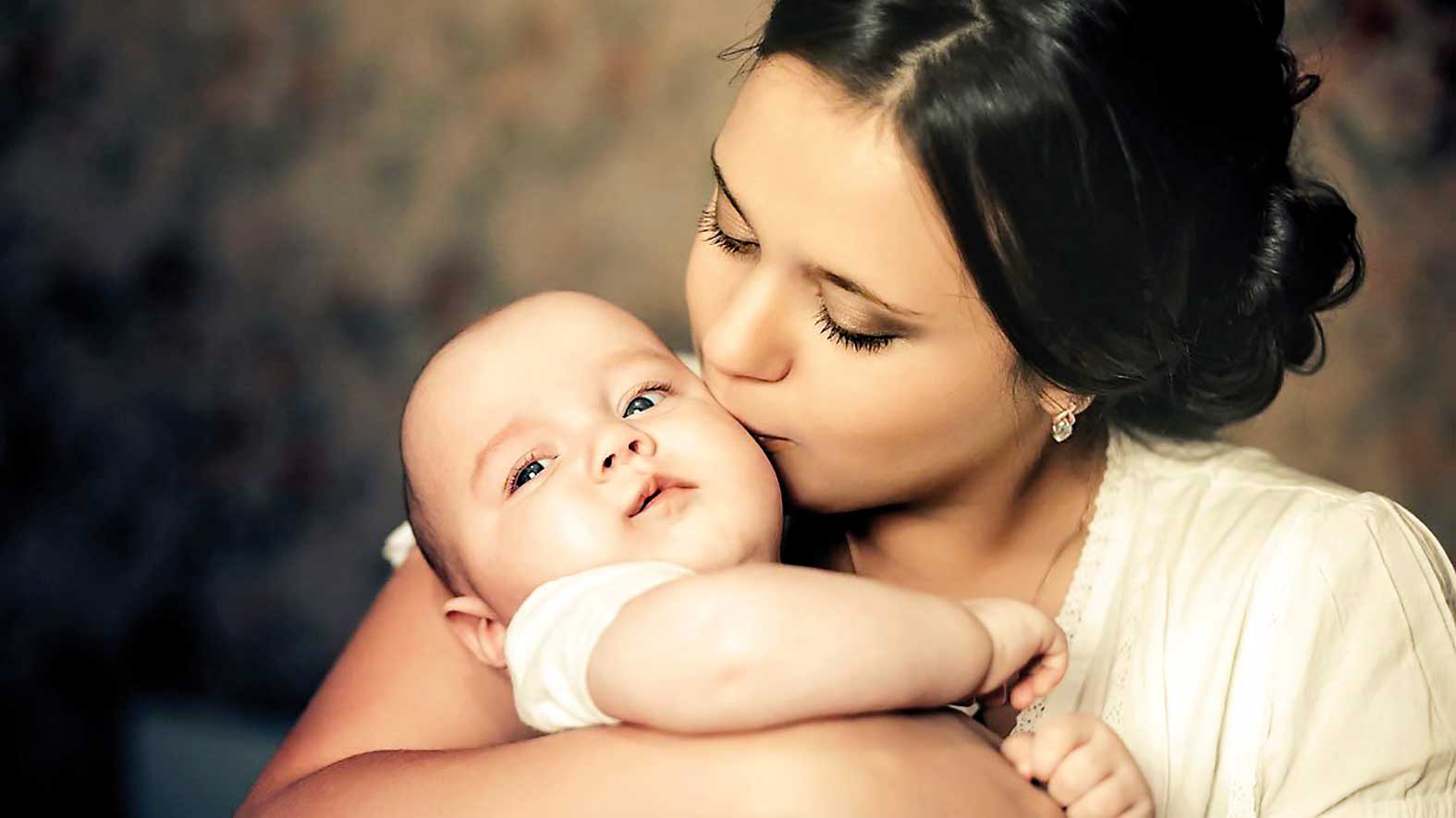 педагог-психолог МАДОУ №15               Черткова Татьяна Алексеевна